Date: February 20, 2019In your journal record the following:SCULPTURE ENTRY #11:ART THINK: How good are you at reading facial expressions, guess the emotion shown on each face:    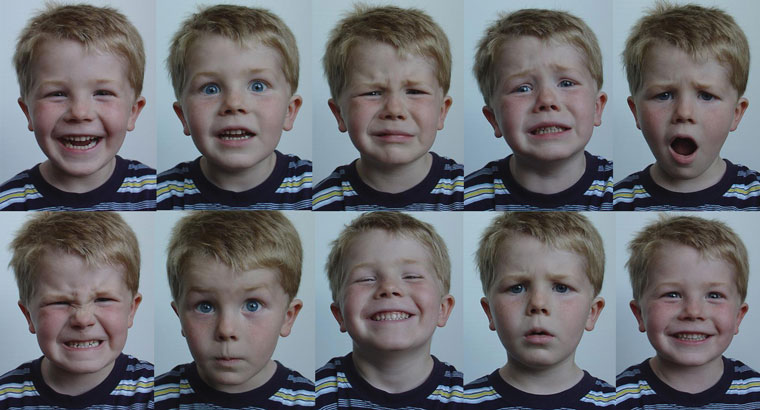 Announcements/Reminders:   Green Man is due March 1st Today’s Objective:  Talk about facial expressions (watch clip)Work on Green ManHomework: None